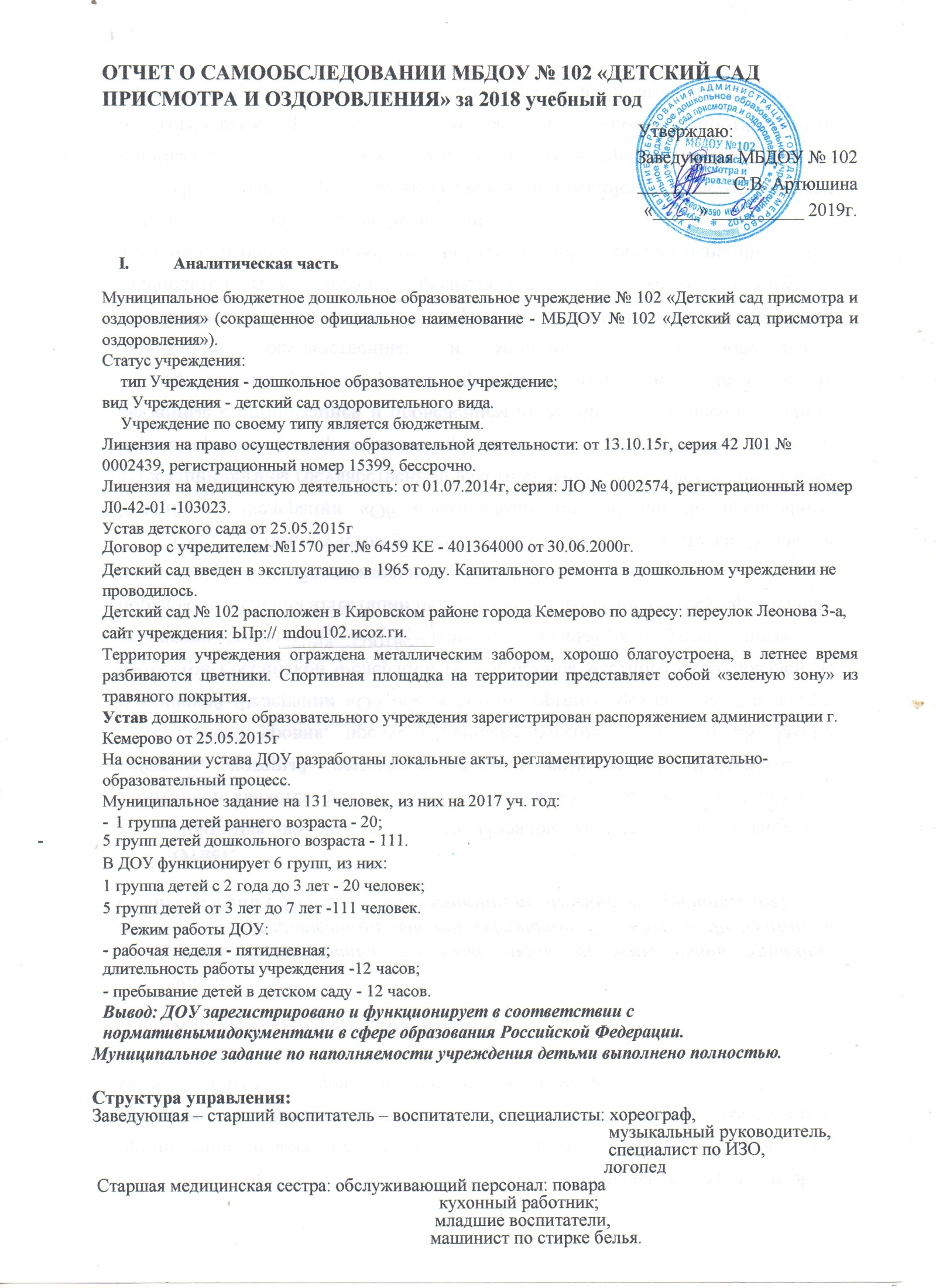 Завхоз: обслуживающий персонал: дворникЗаведующая - Артюшина Светлана Владимировна, образование высшее профессиональное, стаж работы 22 года, соответствует занимаемой должности, старший воспитатель - Шишкунова Надежда Васильевна (образование высшее профессиональное, стаж работы - 42 года, высшая квалификационная категория.Управление Учреждением осуществляется в соответствии с законодательством Российской Федерации и уставом ДОУ.Органами самоуправления Учреждения являются:Общее собрание трудового коллектива- к компетенции общего собрания трудового коллектива относятся вопросы, связанные с принятием устава и внесением изменений в Устав, заключением коллективного договора, принятием положения о совете Учреждения, а также выносимые на его обсуждение заведующим Учреждения или педагогическим советом.Педагогический совет - к компетенции педагогического совета Учреждения относится определение конкретных направлений, задач, содержания и форм педагогической, учебно - методической и воспитательной деятельности Учреждения, повышения педагогического мастерства педагогов и координация их деятельности3. Родительский комитет - родительский комитет является коллегиальным органом самоуправления родителей (законных представителей) воспитанников. К компетенции родительского комитета Учреждения относятся вопросы совершенствования условий для осуществления образовательного процесса, охраны жизни и здоровья, свободного развития личности, защиты законных прав и интересов воспитанников, организации и проведения мероприятий в Учреждении;Органами управления Учреждения являются: заведующая детским садом, которая действует от имени Учреждения на принципах единоначалия, представляя его во всех организациях и учреждениях на основании законодательства Российской Федерации и области, устава ДОУ и в соответствии с заключенным трудовым договором.Основной задачей управленческой деятельности является контроль администрации за исполнением Федеральных государственных образовательных стандартов ДОУ.Цели контроля различны: полнота выполнения образовательных программ, эффективность воспитательно-образовательной деятельности, соблюдение режима дня воспитанников, укрепление здоровья детей через систему закаливающих мероприятий и др.Для осуществления контроля методов воспитания и обучения разработан план и положение об инспекционно-контрольной деятельности. Администрация ДОУ использует разные формы контроля, по результатам составляются аналитические справки, издаются приказы об итогах инспекционно-контрольной деятельности. Контроль в дошкольном образовательном учреждении (ДОУ) - это система наблюдений и проверки соответствия воспитательно-образовательного процесса целям и задачам основной общеобразовательной программы дошкольного образования. Система внутреннего контроля по реализации основной общеобразовательной программы дошкольного образования обеспечивает комплексный подход к оценке всех направлений организации воспитательно- образовательной работы в дошкольном образовательном учреждении и принятия управленческий решений, направленных на:выполнение основной общеобразовательной программы, контроль за реализацией рабочих программ, контроль за реализацией дополнительных образовательных программ;оценку освоения образовательной программы детьми - анализ достижения детьми итоговых результатов, контроль организации с детьми разных форм образовательной работы. Совместная деятельность взрослого с детьми в ходе организации непосредственно образовательной деятельности и в разные режимные моменты, самостоятельная деятельность детей, индивидуальная работа с детьми, коррекционная работа с детьми, анализ качества реализации образовательных областей ООП в соответствии с ФГОС;- ознакомление родителей с ходом реализации основной общеобразовательной программы - проверка документации (перспективный план работы с разными типами семей, журнал учета реализации ООП, журнал консультаций , протоколы родительских собраний и т.д.), контроль за наличием в группе информационного обеспечения организации образовательного процесса, контроль за проведением открытых мероприятий в рамках реализации ООП, контроль за организацией работы с родителями по ознакомлению с достижениями детей;создание условий для реализации основной общеобразовательной программы - контроль готовности групп к новому учебному году, контроль состояния предметно - развивающей среды в группе, контроль за соблюдением СанПинов, контроль за организацией безопасных условий, контроль за организацией питания и оздоровительной работы с детьми.В ДОУ сформирована методическая служба, работа которой направлена на совершенствование воспитательно-образовательного процесса, внедрение в практику достижений педагогического опыта, организацию работы по повышению квалификации педагогических работников. В систему методической работы включены семинары- практикумы, консультации, мастер-классы. Протоколы педагогических советов содержательны, решения выносятся конкретные с указанием сроков и ответственных за их выполнение. На заседаниях педагогического совета, МО воспитателей, совещании при заведующей рассматриваются и утверждаются образовательные (учебные) программы, календарно - тематические планы, анализируется выполнение образовательных (учебных) программ, преемственность в воспитании и обучении и др.Вывод: Структура и механизм управления ДОУ определяют стабильное функционирование. Демократизация системы управления способствует развитию инициативы участников образовательного процесса (педагогов, родителей (законных представителей), детей) и сотрудников ДОУ.В соответствии с уставом ДОУ определены приоритетные направления деятельности: оздоровительная, образовательная. Воспитательно-образовательный процессосуществляется на основе учебного плана, разработанного в соответствии с основной общеобразовательной программой МБДОУ № 102 «Детский сад присмотра и оздоровления», разработанной на основе программы «Радуга» (Т. Н. Дороновой), инструктивнометодическим письмом МО РФ «О гигиенических требованиях к максимальной нагрузке на детей дошкольного возраста в организованных формах обучения» от 14.03.2000 №65/23-16 и СанПиН 2.4.1.1249-03 «Санитарно-эпидемиологические требования к устройству, содержанию и организации режима работы дошкольных образовательных учреждений», утвержденные Главным государственным санитарным врачом РФ от 26.03.2003 №24.В структуре учебного плана соблюдается сбалансированное чередование разных видов деятельности детей, форм организации их жизнедеятельности, принцип преемственности и непрерывности образования. Максимально допустимое количество учебных занятий в первой половине дня в младшей и средней группах не превышает 2-х занятий, а в старшей и подготовительной - 3-х. Продолжительность занятия в младшей и средней группах - 10-15 минут, в старшей - 20-25 минут, в подготовительной - 20-30 минут.В течение дня предусмотрено чередование специально организованных занятий, нерегламентированной деятельности, свободного времени и отдыха детей. Суммарная нагрузка на воспитанников не превышает максимального объема.Образовательная деятельность организуется в соответствии с основной о общеобразовательной программой дошкольного образования ДОУ (далее ОП ДО) и направлена на формирование общей культуры воспитанников, развитие физических, интеллектуальных, нравственных, эстетических и личностных качеств с учётом возрастных и индивидуальных особенностей, формирование предпосылок учебной деятельности, сохранение и укрепление здоровья детей дошкольного возраста.Образовательная деятельность ведётся на русском языке, в очной форме, уровень образования - дошкольное образование.Образовательный процесс в ДОУ строится с учетом контингента воспитанников, их индивидуальных и возрастных особенностей в соответствии с требованиями ООП ДО.При организации образовательного процесса учитываются принципы интеграции образовательных областей (физическое развитие, познавательное развитие, речевое развитие, социально- коммуникативное развитие, художественно-эстетическое развитие) в соответствии с возрастными возможностями и особенностями детей.Образовательный процесс строится на основе законодательно-нормативных документов, оценки состояния здоровья детей, системы психолого-педагогических принципов, отражающих представление о самоценности дошкольного детства.Основной формой образования и воспитания является игра и виды детской деятельности(игровая, коммуникативная, трудовая, познавательно-исследовательская, продуктивная, музыкально- художественная, чтение художественной литературы, оздоровительная, двигательная/ В основу организации образовательного процесса определен комплексно-тематический принцип планирования.В соответствии с Приказом Министерства образования и науки Российской Федерации от 17.10.2013 года№ 1155 «Об утверждении федерального государственного образовательного стандарта дошкольного образования» в течение 2016-2017 учебного года велась активная работа по введению ФГОС ДО в образовательный процесс ДОУ.За отчётный период в ДОУ проведены следующие мероприятия:Роздан банк нормативно-правовых документов федерального, регионального уровней, регламентирующих введение и реализацию ФГОС ДО.Налажено взаимодействие с социальными партнёрами: муниципальной информационно - библиотечной системой «Читай - город», ГАУЗ КО «Кемеровская городская детская клиническая больница № 2», КОК «Противотуберкулезным диспансером»,ГАУК «Кемеровский областной театр кукол имени Аркадия Гайдара», ГУК «Кемеровский областной музей изобразительных искусств», МБОУ ДО «Детская школа искусств №50»В ДОУ созданы условия для возникновения и развертывания игры детей от двух до восьми лет, обеспечивающие баланс между разными видами игры (подвижными, спокойными, индивидуальными, совместными, динамическими, сюжетно-ролевыми и др.), воспитатели стимулируют детей пользоваться предметами-заместителями, реализуют индивидуальный подход в организации игры детей.Педагоги обеспечивают двигательную активность детей в соответствии с их возрастными и индивидуальными особенностями, используют разнообразные формы организации физической активности детей (проводят утреннюю гимнастику, физкультурные занятия, физкультминутки, физические упражнения после сна, подвижные игры в помещении и на воздухе, спортивные игры и развлечения, физкультурные праздники и Дни здоровья). Обеспечивая детям речевое общение со взрослыми и сверстниками, воспитатели формируют грамматический строй речи (учат правильно связывать слова в падеже, числе, во времени и т.д.; формулировать вопросы и отвечать на них, строить предложения).Педагоги развивают у детей эстетическое отношение к окружающему миру посредством вовлечения детей в изобразительную деятельность, предоставляя возможность использовать разные материалы (краски, цветные мелки, фломастеры, карандаши, листы бумаги разных размеров и фактуры и т. д.); обучают разным техникам изобразительного творчества; помогают овладевать приемами лепки, навыками художественного труда (аппликация, оригами, и т.д.).Развивая у детей музыкальные способности, педагоги приобщают детей к мировой и национальной музыкальной культуре, дают представления о разных видах музыкального искусства, музыкальных инструментах, поощряют исполнительское творчество, обучают детей танцевальным движениям.В образовательном учреждении созданы условия для развития творческой театрализованной деятельности. Для этого используются разные виды театров, костюмы, ширмы, декорации. Педагоги учат детей различать и передавать настроение, переживание, эмоциональное состояние персонажей, приобщают детей к театральной культуре.Воспитанники получают элементарные математические представления: о количественной характеристике числа в соответствии с их возрастными возможностями, различными средствами и единицами измерения, обучаются элементарным математическим операциям (счету, сложению, вычитанию), знакомятся со свойствами деталей и способами соединения в разных конструкциях.Педагоги обеспечивают условия для развития у детей представлений о физических свойствах окружающего мира, дают географические понятия, формируют эмоционально положительное отношение к живой природе, развивают основы правового сознания.Коррекционно-развивающая работаВ ДОУ созданы условия для проведения квалификационной коррекционной логопедической работы с детьми, имеющими нарушения речи. Работу возглавляет учитель - логопед (совместитель), имеющий высшее образование, высшую квалификационную категорию, стаж- 15 лет. Логопункт совмещен с психологическим кабинетом, оснащен необходимым оборудованием. Коррекционная работа отражена в диагностических картах развития детей и индивидуальных планах.. Анализ коррекционно - развивающей работы показал высокий профессиональный уровень, творческий подход к работе, владение современными методиками.В учебном году 2018 на логопункт было зачислено 25 детей с диагнозами: ФФН, стертая дизартрия - 22 человека; НПОЗ простая дислалия - 3 человека,НПОЗ, стертая дизартрия -1 человек.В течение всего учебного года проводилась работа по постановке, автоматизации и дифференциации нарушенных звуков у детей.Велась работа по развитию фонематических процессов, работа над лексико-грамматическими категориями языка и структурой сложных слов, а также, работа по развитию связной речи и обогащением словаря детей. В структуре каждого занятия использовались задания по развитию высших психических функций: памяти, внимания, мышления, воображения и задания на развитие мелкой моторики рук детей (контурные и рельефные трафареты, пальчиковые игры, оригами и др.). В течение всего учебного года поддерживалась взаимосвязь с родителями воспитанников:- учитель - логопед проводила индивидуальные консультации по запросу, выступала на родительских собраниях;-подготавливала индивидуальные буклеты-вкладыши («Как правильно выполнять артикуляционную гимнастику с ребёнком», «Для чего нужно посещать невролога?», «Развитие речевого дыхания», и т. д);-велась тетрадь взаимосвязи для детей и их родителей. (Задания на развитие мелкой моторики, ВПФ, артикуляционная и дыхательная гимнастика, словарные материалы и пр.) -взаимодействовала с воспитателями всех возрастных групп детского сада (были подготовлены материалы по развитию речи детей данного возраста, рекомендации по профилактике речевых нарушений для педагогической копилки и родительских уголков) -вела необходимую документацию (речевые карты детей, перспективный план работы, пакет документов для выписки и зачисления на логопункт и т. п.)Вывод:Образовательный процесс в ДОУ организован в соответствии с требованиями, предъявляемыми законодательством к дошкольному образованию и направлен на сохранение и укрепление здоровья воспитанников, предоставление равных возможностей для их полноценного развития и подготовки к дальнейшей учебной деятельности и жизни в современных условиях.Количество и продолжительность непосредственно образовательной деятельности устанавливаются в соответствии с санитарно-гигиеническими нормами и требованиямиПовышение качества образования неразрывно связано с повышением уровня профессионального мастерства педагогов.В основе системы повышения квалификации в ДОУ лежат следующие управленческие документы:график повышения квалификации педагогических и руководящих работников на 2018г., ежегодный план работы ДОУ, график аттестации педагогов на 2018г.Педагогические работники повышают профессиональный уровень в соответствии с Законом РФ «Об образовании в Российской Федерации» 1 раз в 3 года.Анализ профессионального уровня педагогического коллективаМетодическая работа в ДОУ направлена на повышение компетентности педагога в вопросах совершенствования образовательного процесса и создание такой образовательной среды, в которой полностью будет реализован творческий потенциал каждого педагога, всего педагогического коллектива и, в конечном счете, на обеспечение качества воспитательно - образовательного процесса ДОУ.При планировании и проведении методической работы в ДОУ отдается предпочтение активным формам обучения, таким как: семинары-практикумы, круглые столы, просмотры открытых мероприятий, взаимопосещения.Педагоги ДОУ принимали активное участие в муниципальном, региональном и всероссийском уровне, \уеЬ –семинарах.Инновационные проекты, реализуемые в МБДОУ № 102 «Детский сад присмотра и оздоровления»Количество педагогических работников, посетивших мероприятия разного уровня   количество мероприятий, которые посетили педагоги:Формы и методы, работы с педагогами:Педсоветы: Установочный, в форме круглого  стола,Педсовет № 2«Формирование связной речи в детском саду, в семье в соответствии с ФГОС» Педсовет № 3«Оздоровительная работа в ДОУ Итоговый педсовет в форме  круглого стола.2.Семинары: «Развитие связной речи дошкольников: комплексный подход», «Правила соблюдать – бедуминовать!», «Геокешинг»3.Смотры – конкурсы: Организация предметно – развивающей среды по БДД в ДОУ» «Грамотная речь педагога – важное условие для формирования речи дошкольников», «Организация воспитательно – образовательной работы с детьми в летний период»4. Открытые мероприятия: Просмотр занятий по развитию связной речи, по оздоровительной деятельности в ДОУ, Педагогический серпантин5. Праздники: 1.Праздник «День знаний», «Новоселье групп», «Новый год», «День защитника Отечества», «Масленица», «Международный женский день», «Праздник мира и труда!», «До свидания, детский сад», Театральные встречи «В гостях у сказки», Фестиваль «Звонкие колокольчики».6. Смотры – конкурсы: Лучший речевой центр», «Лучший оздоровительный центр», «Лучшая игровая площадка».7. Смотры конкурсы педагогв: «Лучшее дидактическое пособие по развитию речи»,  «Лучшее пособие по оздоровительной работе».8. Самообразование педагогов: Выбор темы и работа, Обучение на семинарах, Участие в конференциях,Посещение опорных методических площадок, Участие в РМОВновь принятый воспитатель прошла переподготовку по специальности «воспитатель ДОО».Обучаются в ВУЗЕ: на 4 курсе – 1; Обучаются на 3 курсе – 2.Новые методы работы с педагогами:«Технология обучения детей составлению загадок, метафор», «Элементы геокешинга как интерактивная форма работы с детьми старшего дошкольного возраста», Представление оздоровительного геокешинга, Использование презентации по итогам воспитательно – образовательной работы за годРезультаты образовательной деятельности за 2018 учебный годВ течение учебного года педагоги ДОУ осуществляли анализ выполнения программы по всем направлениям во всех возрастных группах. В мае был проведен мониторинг развития детей по образовательным областям. В процессе мониторинга исследовали физические, интеллектуальные, личностные качества ребенка путем наблюдений за ребенком, бесед, игр, экспертных оценок и др. По окончании мониторинга заполнили таблицы, подсчитали баллы и процентное соотношение, сформулировали выводы, предоставили аналитические справки-51,2 % детей с высоким уровнем развития;- 45,6% детей со средним уровнем развития;- 2,7 % детей с низким уровнем65% детей с высоким уровнем развития;35% детей со средним уровнем развития;0  % детей с низким уровненьСредний показатель по МБДОУ составил - 100%, (этот показатель улучшился по сравнению с итоговыми результатами прошлого года на 2%.)Показатель детей с низким уровнем развития улучшился на 2,7%Вывод:Образовательный процесс в ДОУ осуществляется в соответствии с ООП ДОУ, годовым планированием и учебным планом непосредственно образовательной деятельности. Целесообразное использование передовых педагогических технологий (здоровье сберегающие, информационно-коммуникативные) позволило повысить на более высокий уровень качество образовательной работы ДОУ.Комплектование групп идет с учетом возраста детей и по направлению.С 1 июля 2000 г. комплектование санаторных детских садов для детей с ранними проявлениями туберкулезной инфекции, с малыми и затихающими формами туберкулеза идет по направлению врача - фтизиатра и по решению медико - педагогической комиссии. Выписка детей при выздоровлении и снятии с учета - в туберкулезном диспансере.В целях укрепления здоровья детей создана программа «Здоровье», которая представляет целую систему физкультурно-оздоровительных, коррекционных и закаливающих мероприятий.Оборудование основных помещений соответствует росту и возрасту детей.В групповых помещениях для детей двух лет и старше установлены столы и стулья по числу детей в группах: 4-местные столы - для детей младшей и средней групп, 2-местные столы - для детей старшей и подготовительной групп;В ДОУ организовано 5-разовое полноценное питание. Имеется 10-дневное меню, разработанное на основе физиологических потребностей в пищевых веществах и норм питания, согласованное с учреждением Роспотребнадзора. Такие продукты, как хлеб, крупы, молоко, мясо, сливочное и растительное масло, сахар, овощи, включены в меню ежедневно, а остальные продукты (творог, сыр, яйцо) 2-3 раза в неделю.Еженедельно медицинский работник контролирует выполнение среднесуточной нормы выдачи продуктов на одного ребенка, один раз в месяц ведет подсчет основных пищевых ингредиентов (подсчитывается калорийность, количество белков, жиров и углеводов). Выдача готовой пищи проводится строго после снятия пробы медицинским работником с обязательной отметкой вкусовых качеств; ежедневно оставляется суточная проба готовой продукции; организован питьевой режим, обеспечивающий безопасность качества питьевой воды.В ДОУ соблюдаются световой и тепловой режимы.Медицинское обслуживание воспитанников осуществляется старшей медицинской сестрой - Калашниковой Л.В, среднее-профессиональное образование, высшая квалификационная категория, стаж работы более 25 лет; врачом - фтизиатром Игнатьевой М.Ю., высшее профессиональное образование, 1 квалификационная категория, стаж работы - 25 лет. Медицинский кабинет оснащен необходимым оборудованием и инструментарием, имеется: 2 тубусных кварца и один общий, медицинские весы, ростомер, разные ингаляторы, 3 лампы «Соллюкс», электрофорез, 2 переносных кварца «Луч» и 6 бактерицидных ламп (в каждой группе).Эффективность лечебно-оздоровительной работы определяется улучшением состояния здоровья детей. Профилактические медицинские осмотры детей проводятся в соответствии с действующими нормативными документами и предусматривают доврачебный, педиатрический и специализированный этапы.В ДОУ ведется работа по профилактике и снижению заболеваемости детей (используются разные виды закаливания, дыхательная гимнастика, воздушные и солнечные ванны, обширное умывание, растирание сухим полотенцем, витамино-фито-физиотерапия. Закаливающие процедуры проводятся с постепенным изменением их характера (длительность, дозировка). Анализ уровня физического развития детей проводится два раза в год по данным антропометрических показателей (длина и масса тела).По состоянию здоровья дети разделены на группы.Система закаливающих мероприятийТаблица анализа патологий, выявленных врачами специалистами.Анализ посещаемостиДанные по заболеваемости на тысячу детей (в случаях)Количество детодней, пропущенных одним ребенком по болезниВ ДОУ соблюдаются требования к организации режима дня и занятий:режим дня соответствует возрастным особенностям детей;максимальная продолжительность непрерывного бодрствования детей 3-7 лет составляет 5,56 часов;проводится ежедневная прогулка два раза в день (не менее 4-4,5 часов);дневному сну отводится 2-2,5 часадля самостоятельной деятельности детей 3-7 лет в режиме дня предусмотрено не менее 3-4 часов.Документация ведется в соответствии с приказом М3 РФ «Об утверждении перечня документации детского дошкольного учреждения» от 14.10.88 за № 369/7451.Плодотворная работа проводится по взаимодействию ДОУ и семьи в интересах сохранения и укрепления здоровья ребенка и формирования привычки к здоровому образу жизни. Работа по проведению лечебных и профилактических мероприятий способствует снижениюзаболеваемости детей, укреплению их здоровья.Кадровое обеспечениеЗа годы работы сложился коллектив единомышленников, сплоченная группа квалифицированных педагогов и специалистов, стремящихся повысить свой профессиональный уровень и качество образования в ДОУ. Наряду с традиционными формами работы по повышению квалификации педагогов были введены более современные: педагогические чтения, мастер-классы, семинары-практикумы, деловые игры, тренинги, \уеЬ - семинары.Оформлены методические материалы.Педагоги чаще стали выступать с опытом проектной деятельности на мероприятиях районного уровня. 4 педагога обучаются в КемГУ, 1 педагог прошел переподготовку в частном образовательном учреждении дополнительного профессионального образования «Академия бизнеса и управление системами» по программе «Педагогика и методика дошкольного образования», присвоена квалификация - «Воспитатель детей дошкольного возраста»Педагогический коллектив дошкольного образовательного учреждения составляет 18 педагогов, 4 специалиста (инструктор по физической культуре, музыкальный руководитель, логопед, педагог - психолог, специалист по ИЗО, специалист по хореографии).Высшее образование имеют 8 педагогов (44,4%); среднее профессиональное (педагогическое) -10 педагогов (55,5%).Высшая квалификационная категория присвоена 11 педагогам (64,7 %); первая - 6 педагогам (35%)С педагогическим стажем до 5 лет работает 1 человек (58,8 %); от 5 до 10 лет - 1 человек (58, 8 %); от 10 до 25 лет - 10 человек (5,8 %); свыше 25 лет - 6 человек (35,3 %).Образовательное учреждение полностью укомплектовано кадрами.Уровень квалификации и образование педагогов, специалистов в целом соответствуют занимаемым должностям.Все 100% педагогов прошли своевременно курсовую подготовку в КРИПК и ПРО, МБДОУ ДПО «НМЦ», общество с ограниченной ответственностью «Центр Развития Педагогики». Повысили свою квалификацию в межкурсовой период участием во Всероссийских семинарах - 7 педагогов (39%)Участвовало во Всероссийских и Международных конкурсах 6 педагогов (33,3%) Имеют публикации методических разработок 14 педагогов (67%). Активное участие в конкурсах различного уровня принимали дети ДОУ - 10 человек (15%)Учебно – методическое обеспечениеВ дошкольном образовательном учреждении реализуются государственные образовательные программы 2000 - 2015 гг. издания, рекомендованные Министерством образования РФ.Учебно-методическое обеспечение процесса обучения - это совокупность методических учебных материалов, используемых в процессе обучения. Образовательная деятельность в дошкольном учреждении строится на основе общеобразовательной программы дошкольного образования. Для эффективного решения образовательных задач по пяти образовательным областям используются программы, технологии, методические пособия. Педагогические работники имеют право на бесплатное пользование следующими методическими услугами:использование методических разработок, имеющихся в Учреждении;методический анализ результативности образовательной деятельности по данным различных измерений качества образования;помощь в разработке учебно-методической и иной документации, необходимой для осуществления профессиональной деятельности;помощь в освоении и разработке инновационных программ и технологий;участие в конференциях, проблемных и тематических семинарах, методических объединениях, творческих лабораториях, групповых и индивидуальных консультациях, педагогических чтениях, мастер-классах, методических выставках, других формах методической работы;получение методической помощи в осуществлении экспериментальной и инновационной деятельности. Для получения методической помощи педагогический работник может обратиться к заведующему Учреждения, старшему воспитателю Учреждения. Педагогическим работникам по их запросам выдаются во временное пользование учебные и методические материалы, находящиеся в методическом кабинете. Выдача педагогическим работникам во временное пользование учебных и методических материалов осуществляется старшим воспитателем. В МБДОУ № 102 «Детский сад присмотра и оздоровления» осуществляется подписка на периодические издания: журнал «Дошкольное воспитание», журнал «Дошкольное образование», журнал «Воспитатель», журнал «Музыкальная палитра»,журнал «Музыкальный руководитель». В методическом кабинете собрана библиотека методической литературы и периодической печати. Методическая литература классифицирована по направлениям педагогической деятельности, составлен библиографический каталог. Библиотечный фонд ежегодно пополняется периодической печатью по дошкольному образованию, методической литературой.Вывод: обеспеченность учебно-методической литературой МБДОУ Ля102 2Детский садприсмотра и оздоровления» составляет 75%. Продолжить пополнять учебно - методическую базу образовательного учреждения программно-методическим обеспечением в соответствии с ФГОС.Библиотечно – информациооное обеспечениеУчебно - методическое обеспечение МБДОУ № 102 «Детский сад присмотра и оздоровления» не полностью соответствует образовательной программе ДОУ, условиям её реализации. Недостаточно в дошкольном учреждении наглядных пособий для всех групп. Опыт методической работы сотрудников ДОУ представлен на конференциях, семинарах. Информационное обеспечение МБДОУ № 102 «Детский сад присмотра и оздоровления» представлено информационной базой, включающей выход в сеть - Интернет, наличием электронной почты. В соответствии с постановлением Правительства Российской Федерации от 10 июля 2013 г. №582 «Об утверждении правил размещения на официальном сайте образовательной организации в информационно - телекоммуникативной сети «Интернет» и обновления информации об образовательной организации» в МБДОУ № 102 «Детский сад присмотра и оздоровления» открыт Интернет - сайт (НПр://ш^ои 102.исо7.ги), содержащий следующую информацию:О дате создания образовательной организации, об учредителе, о месте нахождения образовательной организации, режиме, графике работы, контактных телефонах и об адресах электронной почты;О структуре и об органах управления образовательной организации;Об уровне образования;О формах обучения;О нормативном сроке обучения;Об описании образовательной программы с приложением её копии;Об учебном плане с приложением её копии;О календарном учебном графике с приложением его копии;-1 О методических и об иных документах, разработанных образовательной организацией для обеспечения образовательного процесса;О численности воспитанников;О языках, на которых осуществляется образование (обучение);О руководителе образовательной организации;О персональном составе педагогических работников с указанием уровня образования, квалификации и опыта работы;О материально - техническом обеспечении образовательной деятельности;О количестве вакантных мест и пр.Пользователю официального сайта МБДОУ № 102 «Детский сад присмотра и оздоровления» предоставляется наглядная информация о структуре официального сайта, включающая в себя ссылку на официальный сайт Министерства образования. Информация на сайте размещается в текстовой и (или) табличной формах, а также в форме копий документов в соответствии с требованиями к структуре официального сайта и формату представления информации, установленными Федеральной службой по надзору в сфере образования и науки. При размещении информации на официальном сайте и её обновлении обеспечивается соблюдение требований законодательства Российской Федерации о персональных данных.Выводы:Учебно - методическое и библиотечно - информационное обеспечение ДОУ не в полной мере соответствует требованиям необходимым для реализации основной образовательной программы.Материально – техническое обеспечениеМатериально-технические условия, созданные в МБДОУ №102 «Детский сад присмотра и оздоровления», обеспечивают реализацию образовательной программы дошкольного образования, соответствуют санитарно-эпидемиологическим правилам и нормативам, требованиям ФГОС. ДОУ размещается за пределами санитарно-защитных зон предприятий,сооружений и иных объектов и на расстояниях, обеспечивающих нормативные уровни шума и загрязнения атмосферного воздуха для территории жилой застройки и нормативные уровни инсоляции и естественного освещения помещений и игровых площадок. Территория дошкольного образовательного учреждения по периметру ограждена забором. Учреждение имеет самостоятельный вход (выход) для детей и въезд (выезд) для автотранспорта. Имеется наружное электрическое освещение. Уровень искусственной освещенности во время пребывания детей на территории соответствует требованиям. Детский сад находится в отдельно стоящем двухэтажном здании, построенном по типовому проекту. Здание оборудовано системами холодного и горячего водоснабжения, канализацией. Отопление и вентиляция здания образовательного учреждения оборудованы в соответствии с санитарно- эпидемиологическими правилами и нормативами. Материально-технические условия, созданные в учреждении, соответствуют требованиям безопасности. В ДОУ имеется: Система видеонаблюдения - 5 уличных видеокамер, 1 внутренняя камера, монитор. Система автоматической пожарной сигнализации. Охранная сигнализация - «Тревожная кнопка». ДОУ обслуживает специализированное лицензированное охранное предприятие. Структурными компонентами МБДОУ №102 являются:Групповые помещения - 6Музыкальный зал -1Медицинский блок -2 (кабинет, изолятор и процедурная, массажный кабинет)Административные кабинеты: кабинет заведующей - 1, кабинет заведующего хозяйством -1.Учебные кабинеты - 2: логопедический и психолога-1, методический -1КастеляннаяПрачечнаяПищеблокСкладское помещениеТерритория детского сада включает: - 6 прогулочных участков для детей -1 спортивный участок1 огородцветникиОрганизация питания: - пищеблок с современным оборудованием - качественное сбалансированное полноценное 5-разовое питание-индивидуальный подход к организации питания детей с гипоаллергенной диетой,питьевой режим обеспечен бутилированной водой и одноразовыми стаканчиками Оснащенность помещений учреждения развивающей предметно-пространственной средой обеспечивает оптимальную реализацию образовательного потенциала пространства учреждения, пространства группы, пространства территории детского сада, материалов, оборудования и инвентаря для развития детей дошкольного возраста в соответствии с особенностями каждого возрастного этапа, охраны и укрепления их здоровья, учёта особенностей детей. Созданная в учреждении развивающая предметно-пространственная среда отвечает следующим характеристикам:Содержательная насыщенность - обеспечивается наличием в учреждении средств обучения и воспитания (в том числе технических), материалов, в том числе расходных игровых, спортивных, оздоровительного оборудования, инвентаря, соответствующих возрастным возможностям детей и содержанию программы. Организация образовательного пространства и разнообразие материалов, оборудования и инвентаря (в здании и на участке) обеспечивают:игровую, познавательную, исследовательскую и творческую активность всех воспитанников, экспериментирование с доступными детям материалами;двигательную активность, в том числе развитие крупной и мелкой моторики, участие в подвижных играх и соревнованиях;эмоциональное благополучие детей во взаимодействии с предметно-пространственным окружением;возможность самовыражения детей.Трансформируемость пространства обеспечивает возможность изменений предметнопространственной среды в зависимости от образовательной ситуации, в том числе от меняющихся интересов и возможностей детей.Полифункциональность материалов обеспечивает возможность разнообразного использования составляющих предметной среды, в том числе детской мебели, матов, мягких модулей, ширм и т.д. Кроме того, в каждой группе присутствуют предметы, не обладающие жёстко закреплённым способом употребления, в том числе природные материалы, пригодные для использования в разных видах детской активности (в качестве предметов- заместителей в детской игре).Вариативность среды обеспечивается наличием различных пространств в детском саду и в группах (для игры, конструирования, уединения и пр.), а также разнообразных материалов, игр, игрушек и оборудования, обеспечивающих свободный выбор детей. Игровой материал периодически сменяется, дополняется новыми предметами, стимулирующих игровую, двигательную, познавательную и исследовательскую активность детей.Доступность среды определяет возможность свободного доступа для воспитанников всех помещений, где осуществляется образовательная деятельность; свободного доступа детей к играм, игрушкам, материалам, пособиям, обеспечивающим все основные виды детской активности. Необходимым условием является исправность и сохранность материалов и оборудования.6. Безопасность предметно-пространственной среды определяется соответствием всех её элементов требованиям по обеспечению надёжности и безопасности их использования. В ДОУ создана развивающая предметно - пространственная среда для детей от 2 до 7- лет Основные параметры: дидактические средства для развития детей, телевизор с набором познавательных кассет, магнитофоны с набором кассет, дисков, художественная и познавательная литература, дидактические игры, сюжетные игровые наборы, игрушки, игрушки и оборудование для сенсорного развития, наглядный и иллюстрационный материал, уголки уединения.Условия для художественно- эстетического развития: материал для рисования, лепки, аппликации, художественного труда (бумага, бросовый и природный материал, краски, кисти, пластилин, ножницы, фломастеры). Картинная галерея работ детей.Условия для театральной деятельности: разнообразные виды театров (настольный, би-ба-бо, пальчиковый, конусный), ширмы, маски, костюмы, декорации, материал для их изготовления. Условия для развития музыкальной деятельности: музыкальный зал: пианино, синтезатор, детские музыкальные инструменты, телевизор, микшерский пульт, микрофон, музыкальный центр, магнитофон, фонотека, музыкально-дидактические игры и пособия.Условия для развития конструктивной деятельности: мелкий и крупный строительный материал, игрушки для обыгрывания построек, конструкторы «Лего», «Фантазер», мозаики, пазлы, бросовый и природный материал, игрушки - трансформеры, схемы построек.Условия развития экологической культуры: альбомы, иллюстрации, муляжи; уголки природы, огород.Условия для развития представлений о человеке в истории и культуре: художественная литература; настольно-печатные игры, уголки по правилам дорожного движения, выносное оборудование для пешеходной площадки, технические игрушки.Условия для физического развития: инвентарь и оборудование для физической активности детей; мячи разных размеров, стойки для прыжков, маты, обручи, канат, скамейки гимнастические, дуги для подлезания (разных размеров), обручи, палки гимнастические, шнуры, мешочки с песком, мячи волейбольные, мячи набивные, надувные разных размеров; гантели, кольцебросы.Условия для развития элементарных естественно- научных представлений: материалы и оборудование для детского экспериментирования, уголки детского экспериментирования Условия для развития элементарных математических представлений: демонстрационный раздаточный материал для обучения счету, схемы, счеты, геометрические тела, счетные палочки КюизенераУсловия для развития речи: наборы картин, библиотека для детей, настольно-печатные, дидактические и развивающие игры по развитию речи и обучению грамоте, фланелеграфы, условные заместители для наглядного моделирования.Условия для игровой деятельности: игровое оборудование для сюжетно-ролевой, подвижной, дидактической игры, игрушки заместители, полифункциональный модульный мягкий строительВывод:материально-технические условия МБДОУ № 102 «Детский сад присмотра и оздоровления» соответствует требованиям СанПиН, правилам пожарной безопасности, охраны жизни и здоровья всех субъектов образовательного процесса, обеспечивает комплексную безопасность дошкольного учреждения. Развивающая предметно-пространственная среда обеспечивает максимальную реализацию образовательного потенциала пространства и материалов, оборудования и инвентаря для развития детей в соответствии с их возрастными и индивидуальными особенностями. Несмотря на это необходимо пополнять предметно- развивающую среду ДОУ современным оборудованием и материалами.годЧисленн ый составОбразованиеОбразованиеКатегорияКатегориягодЧисленн ый составВысшеепрофесс.Среднеепрофесс.ВысшаяПервая2015188105132016188101082017188109920181789117№п/пИнновационные проектыУровень реализацииФИО педагогаФИО педагога12344Инновационная деятельность в ДОУ:Инновационная деятельность в ДОУ:Инновационная деятельность в ДОУ:Инновационная деятельность в ДОУ:IПроектный метод в деятельности дошкольного учрежденияПроектный метод в деятельности дошкольного учрежденияПроектный метод в деятельности дошкольного учрежденияПроектный метод в деятельности дошкольного учреждения1Проект: «Роль художественной литературы в познавательном развитии детей»Городской, 2015г,Всероссийский, 2015гСтрелец А.Е., воспитатель подготовительной гр.Стрелец А.Е., воспитатель подготовительной гр.2Проект «Животные нашего края»Городской, 2015г,Всероссийский, 2015гСтрелец А.Е., воспитательподготовительной гр.Стрелец А.Е., воспитательподготовительной гр.3Проект «Как мы проводим лето»Городской, 2015г,Всероссийский, 2015гСтрелец А.Е., воспитательподготовительной гр.Стрелец А.Е., воспитательподготовительной гр.4Проект «Роль малых фольклорных жанров в приобщении детей к чтению художественной литературы»Городской, 2015г,Всероссийский, 2015гБлинова Г.В., воспитатель2 младшей гр.Блинова Г.В., воспитатель2 младшей гр.5«Работа с семьей по приобщению детей к чтению художественной литературы»Всероссийский, 2015гКуприянова Н.С., воспитатель подготовительной гр.Куприянова Н.С., воспитатель подготовительной гр.6«Мы – артисты!» (художественно – эстетическое воспитание)Городской, 2016гАнциферова О.В., воспитатель подготовительной гр.Анциферова О.В., воспитатель подготовительной гр.7Проект «Азбука здоровья» (оздоровительная деятельность)Чуфенева М.А., воспитатель средней гр.Чуфенева М.А., воспитатель средней гр.8«Новогодняя елочка» (экологическое воспитание)ДОУЦымбалей З.М., воспитатель 1 мл. гр.Цымбалей З.М., воспитатель 1 мл. гр.9«Домик для котика» (конструктивно- модельная деятельность)ДОУЦымбалей З.М., воспитатель 1 мл. гр.Цымбалей З.М., воспитатель 1 мл. гр.10«Посвящаю городу Кемерово»(нравственно – патриотическое воспитание)ДОУЦымбалей З.М., воспитатель 1 мл. грЦымбалей З.М., воспитатель 1 мл. гр11«Насекомые» (экологическое воспитание)ДОУЦымбалей З.М., воспитатель 1 мл. грЦымбалей З.М., воспитатель 1 мл. гр12«Семья животных» (нравственное воспитание)ДОУЦымбалей З.М., воспитатель 1 мл. грЦымбалей З.М., воспитатель 1 мл. гр13«Лекарственные растения» (экологическое воспитание)ДОУЦымбалей З.М., воспитатель 1 мл. грЦымбалей З.М., воспитатель 1 мл. гр14«Игрушки»ДОУЦымбалей З.М., воспитатель 1 мл. грЦымбалей З.М., воспитатель 1 мл. гр15«Моя семья» (нравственное воспитание)ДОУЦымбалей З.М., воспитатель 1 мл. грЦымбалей З.М., воспитатель 1 мл. гр16«При солнышке тепло, при матери – добро!»ДОУЦымбалей З.М., воспитатель 1 мл. грЦымбалей З.М., воспитатель 1 мл. гр17Мини – проект «Формирование правильной осанки у детей средней группы»2016гКалашникова С.А., воспитатель старшей гр. «Ш»Калашникова С.А., воспитатель старшей гр. «Ш»18Мини – проект «Луковое дерево»2016гКалишникова С.А., воспита. старшей гр. «Ш»Калишникова С.А., воспита. старшей гр. «Ш»19Проект по экологии «Организация исследовательской деятельности на участке и огороде в летний период»2017гКалашникова С.А., Козейкина В.М., воспитатель старшей гр. «Ш»Калашникова С.А., Козейкина В.М., воспитатель старшей гр. «Ш»20Проект «Моему городу 100 лет»2018гКалашникова С.А., Козейкина В.М., воспита. старшей гр. «ШКалашникова С.А., Козейкина В.М., воспита. старшей гр. «Ш21Мини – проект «Путешествие в космос»2019гКалишникова С.А., воспита. старшей гр. «Ш»Калишникова С.А., воспита. старшей гр. «Ш»22«Роль художественной литературы в художественном развитии детей старшего возраста»2015гКоломникова Т.Л., воспитатель подготовительной гр.Коломникова Т.Л., воспитатель подготовительной гр.23«Трудовая деятельность в старшем дошкольном возрасте»2016Коломникова Т.Л., воспитатель подготовительной гр.Коломникова Т.Л., воспитатель подготовительной гр.24«Художественно – эстетическое развитие детей старшего дошкольного возраста»2016Коломникова Т.Л., воспитатель подготовительной гр.Коломникова Т.Л., воспитатель подготовительной гр.25«Здоровье сберегающие технологии в детском саду»2017Стрелец А.Е., воспитатель подготовительной гр.Стрелец А.Е., воспитатель подготовительной гр.26«Экологическая прогулка с детьми старшего дошкольного возраста»2017Стрелец А.Е., воспитатель подготовительной гр.Стрелец А.Е., воспитатель подготовительной гр.27«Конструктивно- модельная деятельность старших дошкольников»2018Коломникова Т.Л., воспитатель подготовительной гр.Коломникова Т.Л., воспитатель подготовительной гр.IIЛэпбук – как универсальное дидактическое пособие в работе с дошкольниками.Лэпбук – как универсальное дидактическое пособие в работе с дошкольниками.Лэпбук – как универсальное дидактическое пособие в работе с дошкольниками.Лэпбук – как универсальное дидактическое пособие в работе с дошкольниками.1Образовательная область «Безопасность»:«Безопасность дома» ДОУДОУЦымбалей З.М., воспитатель 1 мл. гр«Дорожная азбука» ДОУДОУЦымбалей З.М., воспитатель 1 мл. гр«Дорожная безопасность»ДОУДОУЦымбалей З.М., воспитатель 1 мл. гр«Правила личной безопасности»ДОУДОУЦымбалей З.М., воспитатель 1 мл. гр2Образовательная область «Здоровье»:«Умывание»ДОУДОУЦымбалей З.М., воспитатель 1 мл. гр3Образовательная область«Труд»:«Самообслуживание»ДОУДОУЦымбалей З.М., воспитатель 1 мл. гр4Образовательная область«Познание»:«Пришла весна»ДОУДОУЦымбалей З.М., воспитатель 1 мл. гр5Образовательная область «Здоровье»:«Культурно – гигиенические навыки»2016г2016гКалашникова С.А., воспитатель старшей гр. «Ш»6Образовательная область «Безопасность»:«Безопасность дома»2017г2017гКозейкина В.М., воспит. старшей гр. «Ш»7Образовательная область «Здоровье»:«Азбука здоровья»2018г2018гКалашникова С.А., воспитатель старшей гр. «Ш»8Образовательная область «Познание»:«Мир растений»2018г2018гКалашникова С.А., воспитатель старшей гр. «Ш»9Образовательная область «Познание»:«Наше лето!»2018г2018гКалашникова С.А., воспитатель старшей гр. «Ш»10Образовательная область «Безопасность»:«Уроки безопасности»2018г2018гКозейкина В.М., воспит. старшей гр. «Ш»11Образовательная область «Развитие речи»:«Развитие связной речи. Мнемотехника»2018г2018гКалашникова С.А., воспитатель старшей гр. «Ш»12Образовательная область «Познание»:«Лэпбук по трудовому воспитанию» 2015г2015гМаликова О.С., воспитатель старшей гр. «П13Образовательная область:«Музыка»:«Театрализованная деятельность»2017г2017гМаликова О.С., воспитатель старшей гр. «П»14Образовательная область «Познание»:«Ручной труд»20152015Коломникова Т.Л., воспитатель подготовительной гр.15Образовательная область «Познание»:«Дежурство в уголке природы»20152015Стрелец А.Е., воспитатель подготовительной гр.16Образовательная область «Познание»:«Земля – наш общий дом»20162016Коломникова Т.Л., воспитатель подготовительной гр.17Образовательная область «Здоровье»:«Здоровье сбережение»20172017Коломникова Т.Л., воспитатель подготовительной гр.Количество педагогических работников, посетивших мероприятия количество мероприятий, которые посетили педагоги2015 - 20162016 - 20172017 - 20182018 – 2019Количество педагогических работников, посетивших мероприятия количество мероприятий, которые посетили педагоги14/3914/5314/2016/23годГруппы здоровьяГруппы здоровьяГруппы здоровьяГруппы здоровьягодIIIIIIIV201844 (34 %)50 %)37 (20,3%)-_МОздоровите ьные мероприятия/ли ад таяIIмладшаясредняясредняястаршаяПодготов.Ч>1Утренний прием детей на воздухе++++++2Контрастноевоздушноезакаливание++++++3Дыхательнаягимнастика++++++4Босохождение++++++5Ребристая доска++++++6Дорожка с++++++пуговицами7Точечный массаж---+++Умывание прохладной водой++++4“+9Прогулка 2 раза в день++++++10Сон без маечек++++++11Соблюдение воздушного режима++++++12Проветриваниепомещений++++++№п/пВиды заболеванийКоличество детей 2016гКоличество детей 2017гКоличество детей 2018г1Новообразования---2Болезни крови и кроветворных органов: анемия Ре дефицитная22Эндокриннаяпатология:недостаточность питания - ожирение-43313Психическиерасстройства:- умственная отсталость1-3Болезни нервной системы:- эпилепсия, эл. статус91214Болезни глаза и его придаточного аппарата: -гиперметропия - астигматизм1915Болезни уха---6Болезни системы кровообращения857Болезни органов дыхания2220“8ЧБД899Болезни органов пищеварения99-10Болезни костнмышечнойсистемы:- плоскостопие83711Болезни кожи и подкожной клетчатки11-Год201620162017201720182018Списочный состав131131131131131131яслид/садяслид/садяслид/садКоличество пропусков на 1-го ребенка по болезни3299 2016,61814,6По отпуску6111729150890120760Другие причины2764478054631804662890ГодКоличество детей в МБДОУКоличество детей в МБДОУКоличество заболеваний за годКоличество заболеваний за годЗаболеваемость на 1000 детейЗаболеваемость на 1000 детейяслиц/садяслид/садяслид/сад20163299661692163,91715,72017201114922424502045,72018181093821423591834,7ГодКоличество детей в МБДОУПропущено по болезни днейПропущено одним ребенком201613129,113,5201713121,917,1201813118,514,1Наименование учебной программыАвтор программыИздательство, год издания1.Основная общеобразовательная программа МБДОУ М 102 «Детский сад присмотра и оздоровления» Коллектив ДОУКемерово, 2015гПарциальные образовательные программы:Юный экологОсновы безопасной жизнедеятельностиС. Н. Николаева Н.Н. Авдеева, Р.Б. СтеркинаМ., 2004г М., Владос2003Изобразительная	деятельность в детском садуПрограмма	развития эмоционально - волевой сферы у дошкольников через песочную терапию «Песочная страна»Развивающая	программа «Умка» (подготовка к школьному обучению)6. Рабочая программа дополнительного образования «Цветные ладошки»(формирование эстетического отношения и художественно - творческое развитие в изобразительной деятельности»Т. С. ШвайкоЕ.Н. Крекова педагог - психологЕ.Н. Крекова педагог -- психологЛ.А.Шведкова,ПДО по ИЗОМ., 2005г Кемерово, 201бгКемерово, 201 бг Кемерово, 2015гКоррекционно - образовательные программы:«Программа обучения и воспитания детей с фонетико-фонематическим недоразвитием речи» (старшая группа)«Дополнительная общеразвивающая программа для детей старшего дошкольного возраста по преодолению фонетико - фонематического недоразвития»Т. Б. Фшичева, Г. В. Чиркина.А. В. Головченко, учитель - психологМ., «Школьная пресса» 2002Кемерово, 2015г